Информационная газета 28 Отдела Надзорной ДеятельностиПермского муниципального района № 2  от 19 января 2018 г.По оперативным данным по состоянию на 17 января 2018 года на территории Пермского муниципального района произошло14 пожаров (в 2017 – 12, снижение на 2 пожара или 13%.) на которых погибло 2 человека (в 2017 – 1, рост в 2 раза) получили травмы различной степени тяжести 1 человек (в 2017 – 0, рост  100,0%).Особый противопожарный режим.Особый противопожарный режим - это режим, устанавливаемый в случае повышения пожарной опасности на соответствующих территориях решением органов государственной власти или органов местного самоуправления и устанавливающий дополнительные требования пожарной безопасности, в том числе предусматривающие привлечение населения для локализации пожаров вне границ населенных пунктов, запрет на посещение гражданами лесов, принятие дополнительных мер, препятствующих распространению лесных и иных пожаров вне границ населенных пунктов на земли населенных пунктов (увеличение противопожарных разрывов по границам населенных пунктов, создание противопожарных минерализованных полос и другие подобные меры).За нарушения правил пожарной безопасности во время действия особого противопожарного режима согласно Кодексу РФ « Об административных правонарушениях» предусмотрены штрафы. 
Статья 20.4. Нарушение требований пожарной безопасности. Нарушение требований пожарной безопасности, совершенное в условиях особого противопожарного режима, влечет наложение административного штрафа на граждан в размере от двух тысяч до четырех тысяч рублей; на должностных лиц - от пятнадцати тысяч до тридцати тысяч рублей; на юридических лиц - от четырехсот тысяч до пятисот тысяч рублей.Старший инспектор  28 ОНПР по ПМР   Казеев Д.А.Отопительный сезон.Перед началом отопительного сезона все печи должны быть тщательно проверены и отремонтированы. Домовладельцы не должны допускать к эксплуатации неисправные печи и дымоходы. Очистку от сажи дымоходов и дымовых труб печей производят перед началом отопительного сезона и через каждые три месяца в течение всего отопительного сезона. Для печей и очагов непрерывного действия срок очистки дымоходов устанавливается один раз в два месяца. Около каждой печи на сгораемом или трудно сгораемом полу должен быть прибит предтопочный  металлический лист размером не менее 70х50 см. Поверхности печей и дымоходов необходимо систематически очищать от пыли и других горючих отходов. Запрещается применять для розжига печей бензин, керосин и другие легковоспламеняющие жидкости, перекаливать печи, а так же сушить дрова, одежду и другие горючие материалы на печах и возле них. Не допускается оставлять без присмотра топящиеся печи, а так же поручать надзор за ними малолетним детям.								Старший инспектор 28 ОНПР по ПМРФедотовских Е.С.	Пожарная безопасность в школе.Необходимо выполнять следующие рекомендации по соблюдению правил пожарной безопасности:Устроители мероприятий с массовым участием людей должны перед началом этих мероприятий тщательно осмотреть помещения и убедиться в их полной готовности в противопожарном отношении.Образовательные учреждения в обязательном порядке должны обеспечиваться прямой телефонной связью с ближайшим подразделением пожарной охраны или центральным пунктом пожарной охраны	Руководство образовательных учреждений наружные пожарные лестницы и ограждения на крышах (покрытиях)зданий должны содержать в исправном состоянии и не реже одного раза в пять лет подвергать эксплуатационным испытаниям.Руководитель образовательного учреждения должен знать, что в помещениях с одним эвакуационным выходом одновременное пребывание более 50 человек не допускается. Число людей, одновременно находящихся в залах (аудиториях) зданий с массовым пребыванием людей не должно превышать количества, установленного нормами проектирования или определенного расчетом, исходя из условия обеспечения безопасной эвакуации людей при пожаре. При этом размеры путей эвакуации и эвакуационных выходов должны обеспечивать эвакуацию людей за пределы зальных помещений в течение короткого времени.В образовательных учреждениях двери чердачных помещений, а также технических этажей и подвалов, в которых по условиям технологии не требуется постоянного пребывания людей, должны быть закрыты на замок. На дверях указанных помещений должна быть информация о месте хранения ключей								Инспектор  28 ОНПР по ПМР                                                                                                                                                                                                                                                                                                                                                      Казаринов П.В.28 Отдел надзорной деятельности и профилактической работы по Пермскому муниципальному районутелефон: (342) 258-40-01 (доб. 328);  e-mail: ond.28@yandex.ru.тираж: 300 экз.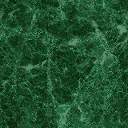 